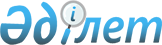 Об установлении квоты рабочих мест для трудоустройства отдельных категорий граждан города Приозерск на 2018 годПостановление акимата города Приозерск Карагандинской области от 3 мая 2018 года № 14/104. Зарегистрировано Департаментом юстиции Карагандинской области 18 мая 2018 года № 4765
      В соответствии c подпунктом 2) пункта 1 статьи 18 Уголовно-исполнительного кодекса Республики Казахстан от 5 июля 2014 года, подпунктом 7) статьи 18 Трудового кодекса Республики Казахстан от 23 ноября 2015 года, Законом Республики Казахстан от 23 января 2001 года "О местном государственном управлении и самоуправлении в Республике Казахстан", подпунктами 7), 8), 9) статьи 9 Закона Республики Казахстан от 6 апреля 2016 года "О занятости населения", Приказом Министра здравоохранения и социального развития Республики Казахстан от 26 мая 2016 года № 412 "Об утверждении Правил квотирования рабочих мест для трудоустройства граждан из числа молодежи, потерявших или оставшихся до наступления совершеннолетия без попечения родителей, являющихся выпускниками организаций образования, лиц, освобожденных из мест лишения свободы, лиц, состоящих на учете службы пробации" (зарегистрировано в Реестре государственной регистрации нормативных правовых актов № 13898), акимат города Приозерск ПОСТАНОВЛЯЕТ:
      1. Установить квоту рабочих мест:
      1) для лиц, состоящих на учете службы пробации уголовно-исполнительной системы в городе Приозерск, в размере 2% от общей численности рабочих мест cогласно приложению 1;
      2) для лиц, освобожденных из мест лишения свободы, в размере 2% от общей численности рабочих мест cогласно приложению 2;
      3) для граждан из числа молодежи, потерявших или оставшихся до наступления совершеннолетия без попечения родителей, являющихся выпускниками организаций образования, в размере 2% от общей численности рабочих мест cогласно приложению 3.
      2. Контроль за исполнением настоящего постановления возложить на заместителя акима города Приозерск Казиеву Б.А.
      3. Настоящее постановление вводится в действие по истечении десяти календарных дней после дня первого официального опубликования. Перечень организаций города Приозерск, для которых устанавливается квота рабочих мест для трудоустройства лиц, состоящих на учете службы пробации уголовно-исполнительной системы Перечень организаций города Приозерск, для которых устанавливается квота рабочих мест для трудоустройства лиц, освобожденных из мест лишения свободы Перечень организаций города Приозерск, для которых устанавливается квота рабочих мест для трудоустройства граждан из числа молодежи, потерявших или оставшихся до наступления совершеннолетия без попечения родителей, являющихся выпускниками организаций образования
					© 2012. РГП на ПХВ «Институт законодательства и правовой информации Республики Казахстан» Министерства юстиции Республики Казахстан
				
      Аким города

К. Камзин
Приложение 1
к постановлению акимата
города Приозерск 
от 3 мая 2018 года № 14/104
№ 
Наименование организации
Списочная численность работников 
Размер квоты (% от списочной численности работников)
Количество рабочих мест для лиц, состоящих на учете службы пробации уголовно-исполнительной системы
 

1.
Коммунальное государственное казенное предприятие "Центр детско-юношеского творчества "Достық" города Приозерск"
77
2
2Приложение 2
к постановлению акимата
города Приозерск 
от 3 мая 2018 года № 14/104
№ 
Наименование организации
Списочная численность работников 
Размер квоты (% от списочной численности работников)
Количество рабочих мест для лиц, освобожденных из мест лишения свободы
 

1.
Коммунальное государственное предприятие "Управление жилищно-коммунального реформирования"
173
2
3Приложение 3
к постановлению акимата
города Приозерск 
от 3 мая 2018 года № 14/104
№ п/п
Наименование организации
Списочная численность работников 
Размер квоты (% от списочной численности работников)
Количество рабочих мест для граждан из числа молодежи, потерявших или оставшихся до наступления совершеннолетия без попечения родителей, являющихся выпускниками организаций образования
 

1.
Коммунальное государственное казенное предприятие "Ясли-сад "Балақай" города Приозерск"
56
2
1